Projet d’ordre du jour réviséétabli par le Bureau de l’UnionAvertissement : le présent document ne représente pas les principes ou les orientations de l’UPOV	Ouverture de la réunion	Adoption de l’ordre du jour	Exposés présentés sur les thèmes suivants :a)	arrangements existants sur la coopération en matière d’examen DHS et résultats de l’enquête du TC relative à la coopération en matière d’examen DHS (Bureau de l’Union et président du TC);b)	systèmes d’assurance de la qualité existants dans les membres de l’Union (membres du WG-ISC);c)	éléments clés des notes explicatives sur la nouveauté et rôle de la base de données PLUTO (Bureau de l’Union);d)	exemples de mise en œuvre des dispositions relatives à la nouveauté (membres du WG-ISC);e)	éléments clés des notes explicatives sur la priorité (Bureau de l’Union);f)	données d’expérience sur la mise en œuvre des dispositions relatives à la priorité, notamment la détermination de la date de la première demande (membres du WG-ISC);  etg)	moyens de reconnaissance mutuelle des documents (membres du WG-ISC).	Étapes suivantes (document UPOV/WG-ISC/3/2)	Date et programme de la prochaine réunion[Fin du document]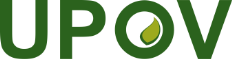 FUnion internationale pour la protection des obtentions végétalesGroupe de travail sur un éventuel système international de coopérationTroisième réunion
Genève, 24 octobre 2017UPOV/WG-ISC/3/1 Rev.Original : anglaisDate : 6 octobre 2017